ИНФОРМАЦИЯ для ГБДОУ!!!Вот и ОСЕНЬ!!!!! 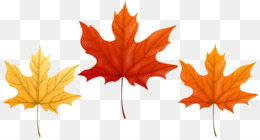 Уважаемые коллеги.Вот уже второй год ВЫ сами самостоятельно заполняете базу МЕТРОПОЛИТЕНА. Пока все идет неплохо. ВЫ МОЛОДЦЫ!!!! Но если у Вас возникли вопросы по установке и заполнению базы, то приглашаю Вас на наше совещание 30 сентября 2019 года в 15.00.Буду рада ответить на все ВАШИ вопросы.Если в Вашем ГДБОУ еще не была установлена база данных МЕТРОПОЛИТЕНА, то можно на совещание взять шаблон базы (на флешку). В дальнейшем я напишу, где можно скачать шаблон базы.Подробную информацию по заполнению базы я размещу в октябре.Жду Вас и буду рада встреча с ВАМИ.С уважением районный куратор базы метрополитена Шабунина Наталья Ивановна. 8-921-874-77-82;e-mail bd_transport@nevarono.spb.ru, 